1. Найти площадь фигуры, ограниченной линиями, которые задаются уравнениям 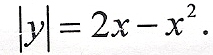 